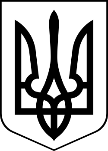 МЕНСЬКА МІСЬКА РАДА(вісімнадцята сесія восьмого скликання)РІШЕННЯ28 лютого 2022 року	м.Мена				№___Про внесення доповнень до рішення міської ради від 31 травня 2021 року № 252 З метою ефективного управління об’єктами комунальної власності, відповідно до Порядку списання, безоплатної передачі майна, яке належить до комунальної власності Менської міської територіальної громади, затвердженого рішенням 40 сесії  Менської міської ради 7 скликання від 03 липня 2020 року № 16, керуючись ст.ст. 26, 60 Закону України «Про місцеве самоврядування в Україні», Менська міська радаВИРІШИЛА:1.Внести зміни до переліку майна колишнього Куковицького закладу дошкільної освіти «Дзвіночок», яке підлягає передачі відповідно до рішення 6 сесії  Менської міської ради 8 скликання від 31 травня 2021 року № 252 «Про передачу майна, закріпленого за Куковицьким закладом дошкільної освіти (дитячий садок) «Дзвіночок» загального типу Менської міської ради Менського району Чернігівської області», доповнивши його  наступними позиціями: - будівля кухні;- погріб.	2.Комісії з приймання-передачі майна, яка створена з метою реалізації рішення 6 сесії  Менської міської ради 8 скликання від 31 травня 2021 року              № 252 «Про передачу майна, закріпленого за Куковицьким закладом дошкільної освіти (дитячий садок) «Дзвіночок» загального типу Менської міської ради Менського району Чернігівської області»  забезпечити передачу майна в установленому порядку.3.Контроль за виконанням рішення покласти на постійну комісію міської ради з питань охорони здоров’я, соціального захисту населення, освіти, культури, молоді, фізкультури і спорту та заступника міського голови з питань діяльності виконавчих органів ради В.В.Прищепу.Міський голова	Геннадій ПРИМАКОВ